РЕПУБЛИКА БЪЛГАРИЯ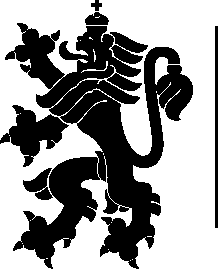 Министерство на земеделието, храните и горите Областна дирекция „Земеделие” - София областПриложение № 1 към чл. 7, ал. 2 Наредба за административното обслужванеП Р О Т О К О ЛДнес, 	служителятна длъжност	(наименование на звеното)На основание чл. 29, ал. 5 АПК състави този протокол в уверение на това, че заявителятс постоянен или настоящ адрес: гр./с	ул. (ж.к.)	, тел	, факселектронна поща 	устно заяви искане за:Заявителят прилага следните документи:Заявителят изрази желанието си издаденият индивидуален административен акт да бъде получен:Чрез лицензиран пощенски оператор на адрес:	като декларира, че пощенските разходи са за негова сметка, платими при получаването му за вътрешни пощенски пратки, и е съгласен документите да бъдат пренасяни за служебни цели. Индивидуалният административен акт да бъде изпратен:като вътрешна препоръчана пощенска праткакато вътрешна куриерска праткакато международна препоръчана пощенска праткаЛично от звеното за административно обслужванеПо електронен път на електронна поща.гр. София 1000, бул. "Витоша" №4, http://mzh.government.bg/odz-sofiaoblast
тел:(+3592) 980 28 73, факс: (+3592) 988 32 63, e-mail : odzg_sfoblast@mzh.government.bg